Uchwała Nr XII/76/2015Rady Powiatu Mławskiegoz dnia 26 listopada 2015 rokuw sprawie zmiany w Statutach:  Domu Dziecka nr 1, Domu Dziecka nr 2,  Domu Dziecka nr 3, Domu Dziecka nr 4 oraz Centrum Administracyjnego do Obsługi   Placówek    Opiekuńczo – Wychowawczych.    Na podstawie art. 12 pkt 11 ustawy z dnia 5 czerwca 1998r. o samorządzie powiatowym ( Dz. U. z 2015r., poz.1445 ), Rada Powiatu Mławskiego uchwala co następuje:§ 1W statutach: Domu Dziecka nr 1, Domu dziecka nr 2, Domu Dziecka nr3, Domu Dziecka nr 4 oraz Centrum Administracyjnego do Obsługi Placówek Opiekuńczo – Wychowawczych stanowiących załączniki: nr 1, nr 2, nr 3, nr 4 nr 5  do   Uchwały Nr VII/42/2015 Rady Powiatu Mławskiego z dnia 14 maja 2015r. w sprawie przekształcenia Domu Dziecka w Kowalewie poprzez jego likwidację i utworzenie: Domu Dziecka nr 1, Domu Dziecka nr 2, Domu Dziecka nr 3, Domu Dziecka nr 4 oraz Centrum Administracyjnego do Obsługi Placówek Opiekuńczo – Wychowawczych, wprowadza się następującą zmianę:W Rozdziale 1 Postanowienia ogólne w § 3 wyrazy „06- 522 Kowalewo” zastępuje się wyrazami„ 06-521 Wiśniewo”.§ 2Wykonanie uchwały powierza się Zarządowi Powiatu Mławskiego.§ 3Uchwała wchodzi w życie z dniem podjęcia.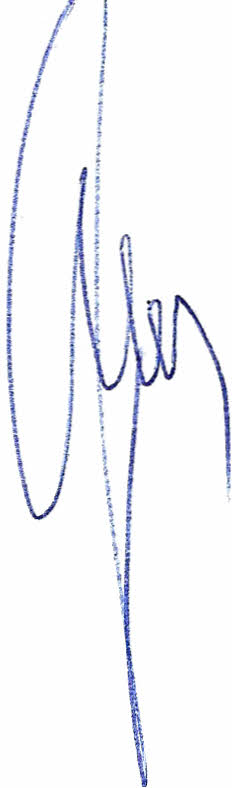 Przewodniczący Rady Powiatu            Henryk AntczakUzasadnienie       W Głównym Urzędzie Statystycznym dla miejscowości Kowalewo w której usytuowane są Domy Dziecka oraz Centrum do Obsługi Administracyjnej Placówek Opiekuńczo – Wychowawczych właściwym kodem pocztowym jest kod 06 – 521 Wiśniewo.Wprowadzenie zmiany  w Statutach powyższych jednostek jest niezbędne dla celów administracyjnych i prawidłowego przepływu wszelkiej dokumentacji związanej                              z działalnością Placówek.